Публичный доклад руководителяПУБЛИЧНЫЙ ДОКЛАДРуководитель учреждения: Алешина Ольга Ивановна учебный год: 2013/2014 Вашему вниманию предлагается доклад, в котором подводятся итоги и анализ работы за 2013-2014 учебный год, рассказывается о работе детского сада, его удачах и проблемах, о воспитанниках, которые учатся строить свои отношения со взрослыми и сверстниками. Надеемся, что эта информация будет интересна нашим родителям и всем, кому небезразличны проблемы современного образования.  I. Общая характеристика учреждения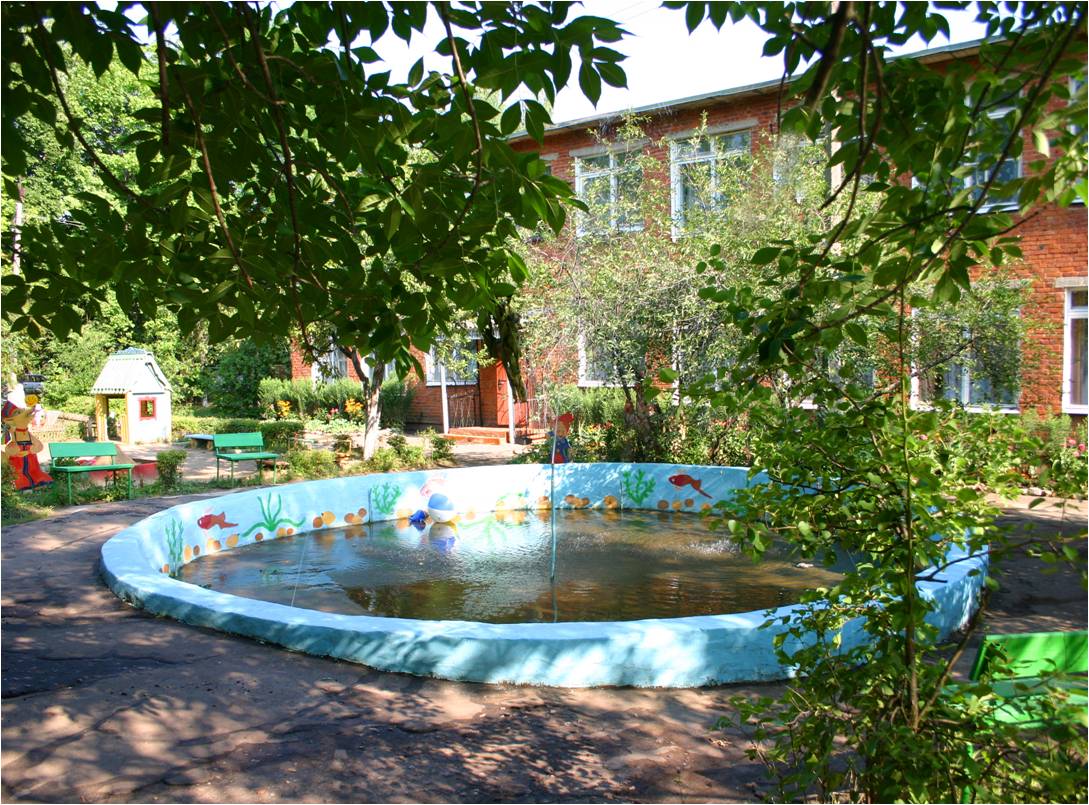 МАДОУ детский сад комбинированного  вида № 10 «Улыбка» был открыт в 1965 г. Представляет собой отдельно стоящее здание, расположенное в жилом секторе г. Зарайска. Ближайшее окружение жилые дома и детский сад №11 «Вишенка», гимназия №2. Помещение и участок соответствует санитарно-эпидемиологическим требованиям к устройству правилам и нормативам ДОУ СанПин 2.4.1 3049-13, нормам и правилам пожарной безопасности. Территория детского сада озеленена по всему периметру различными видами деревьев и кустарников, имеются клумбы, цветники, огород. Учредителем является «Муниципальное образование»  Зарайский муниципальный район Московской области», от имени которого выступает администрация Зарайского муниципального района. МАДОУ  имеет лицензию на право ведения образовательной деятельности серия Р0 №020986 от 18.04.11. Детский сад работает по 5-ти дневной рабочей неделе с 7.30 до 17.30, дежурная группа с 7.00 до 19.00. Гибкость режима проявляется к детям, посещающим музыкальную школу, спортивные секции, художественные школы.В 2013-2014 г. в детском саду комбинированного вида функционировало 6 групп, из них: - для детей раннего возраста с 1,5 до 3 лет – 1 группа;- для детей дошкольного возраста от 3 до 7 лет – 3 группы;-для детей с нарушением речевого развития – 2группы;Общее число воспитанников – 98. Группы укомплектованы полностью. Контактная информация: т. 84966624753e-mail: MADOY-10@yandex.ruсайт: http://sad10.ucoz.ru/  МАДОУ детский сад №10 УлыбкаПредметом деятельности учреждения является воспитание, обучение и развитие, а также присмотр, уход и оздоровление детей от 1,5 до 7лет. Основными задачами ДОУ являются:Охрана жизни и укрепление  физического и психического здоровья детей; обеспечение  познавательно-речевого, социально-личностного, художественно-эстетического и физического развития воспитанников;воспитание гражданственности, уважения к правам и свободам человека, любви к окружающей природе, Родине, семье;осуществление необходимой коррекции недостатков в физическом и психическом развитии;взаимодействие с семьей для обеспечения полноценного развития ребенка;оказание консультативной и  методической помощи родителям (законным представителям) по вопросам воспитания, обучения и развития детей.В ДОУ созданы необходимые условия для оптимального функционирования и развития дошкольников. В каждой группе создана предметно-развивающая среда в соответствии с возрастом  детей. II . Организационно-правовое обеспечение деятельности ОУМАДОУ детский сад комбинированного вида № 10 осуществляет свою деятельность в соответствии:с Законом РФ «Об образовании»,Типовым положением о дошкольном учреждении,Конвенцией ООН о правах ребёнка,Договором между учредителем и МАДОУ,Уставом дошкольного образовательного учреждения ,локальными актами:Образовательная программа Учреждения,Программа развития,Годовые планы,Договора,Инструкции,Правила внутреннего трудового распорядка и т.д.III. Содержание образовательной деятельности     В дошкольном Учреждении реализуется Образовательная программа ДОУ, разработанной  в соответствии с ФГТ и с учетом Примерной основной общеобразовательной программы дошкольного образования «От рождения до школы» под редакцией Н.Е.Вераксы, Т.С.Комаровой, М.А. Васильевой.         Наряду с ней в 2013-14 учебном году использовались следующие программы, обеспечивающие максимальное развитие психологических возможностей и личного потенциала дошкольников: Парциальные:   «Коррекционное обучение и воспитание детей с общим недоразвитием     речи» Т.Б. Филичевой, Г.В. Чиркиной;С.Н.Николаева «Воспитание экологической культуры в дошкольном детстве» (старшие, подготовительные группы);Н.В.Алешина «Ознакомление дошкольников с окружающим и социальной действительностью» (все группы);Р.Б.Стеркина, Н.Н.Авдеева «Безопасность» (средняя, старшие, подготовительные группы);Е.В.Колесникова «Математика для детей 5-6 лет» (логопедическая группа)      И.А.Лыкова «Изобразительная деятельность в детском саду» (начиная с 1 младшей группы) Региональная:Шевченко Л.Л «Добрый мир» Православная культура для малышей Муниципальные:Программа «Здоровье»Программа «Краеведение»Педагоги детского сада активно применяют инновационные образовательные технологии: - Здоровьесберегающие педагогические технологии;- Технологии личностно – ориентированного взаимодействия педагога с детьми;- Технологии проектной деятельности;- Педагогические технологии в работе с педагогическим коллективом;- Технологии исследовательской деятельности;- Игровые технологии;- Методика работы с родителями Н.М. Метеновой; -Компьютерные технологии;Использование информационно-коммуникационных технологий является важной составляющей частью педагогического процесса ДОУ. 76% педагогических работников владеют основами работы с текстовыми редакторами, 23% - с электронными таблицами, 82% - с электронной почтой и браузерами. В работе педагогов используются современные цифровые технические средства: цифровые фотоаппараты, видеокамера, мультимедийный проектор, DVD-плееры, компьютеры.  Информационно-техическое обеспечение:ПК-2,DVD плеер -5.Видеокамера- 1.Музыкальный центр-1,Телевизор -4,Ноутбук -1,Сканер – 1,Ксерокс – 1 ,Принтер – 2,Мультимедийное оборудование.IV. Социальный статус семей воспитанников МАДОУ детского сада №10Социальный состав семей воспитанников 2013-2014 года представлен в следующей таблице*** количество детей всего = количество, проживающих в полной семье + количество, проживающих в неполной семье В детском саду ведется тесное взаимодействие с семьями воспитанников. Родители имеют право присутствовать на занятиях, помогать в организации и проведении мероприятий, режимных моментов, находиться с ребёнком в период адаптации. Педагоги организуют работу с коллективом родителей групп (проводят собрания, консультации, круглые столы, тематические стенды, фотовыставки). Регулярно проводятся «Дни открытых дверей». Приоритетным направлением в деятельности детского сада остается работа с семьями воспитанников. Сотрудничество строится с учетом того, что социализация ребенка осуществляется, прежде всего в семье, которая является основным проводником знаний, ценностей, отношений. Решение этой задачи коллектив детского сада видит в поиске и внедрении новых, современных форм сотрудничества.V. Структура управления ДОУ __________________________________________________________________________________Стратегическое управление осуществляет руководитель детского сада – заведующая совместно с органами самоуправления (Советом Учреждения, Педагогическим советом, Родительским комитетом, Общим собранием трудового коллектива). На этом уровне решаются принципиальные по важности вопросы в жизни и деятельности детского сада: разработка перспектив развития учреждения определение основных путей достижения избранных целей. Обеспечивается гласность и открытость в работе детского сада.Заведующая детским садом осуществляет руководство и контроль за деятельностью всех структур. Старший воспитатель осуществляет руководство учебно – воспитательным процессом учреждения. Он определяет место каждого педагога в воспитательной работе с детьми, мобилизует воспитателей на решение задач, поставленных концепцией дошкольного воспитания перед дошкольным учреждением, привлекает к их решению родителей и общественность.Завхоз отвечает за сохранность здания дошкольного учреждения и имущества, организует материально – техническое снабжение педагогического процесса, обеспечивает чистоту и порядок в помещениях и на участке, противопожарную безопасность и организацию труда обслуживающего персонала.Медицинская сестра контролирует санитарное состояние помещений и участка д/с, выполнение требований СанПиНа, качество доставляемых продуктов, организацию питания и качество приготовления пищи, обеспечивает медицинское обслуживание детей, проводит санитарно – просветительскую работу среди работников учреждения и родителей, принимает участие в организации физкультурно – оздоровительной работы с детьми.Реализуется возможность участия в управлении образовательным учреждением всех участников образовательного процесса.В течение 2013-2014 учебного года проводились заседания, где рассматривались самые разные вопросы жизнедеятельности детского сада:Принятие положений и локальных актов;Установление выплат стимулирующего и компенсационного     характера;Подведение итогов смотров – конкурсов;Отчет заведующей по итогам года            и другие вопросы.VI. Кадровое обеспечение В детском саду работает 33 сотрудника, из них 17 педагогов.Анализ качественного состава педагогического коллектива ДОУVII. Результативность воспитательно-образовательного процесса     Уровень освоения воспитанниками образовательных стандартов определяется данными анализа выполнения основной общеобразовательной программы. Анализ выполнения программы за три учебных года показывает стабильную положительную динамику по всем разделам с повышением на 1-2% по всем программам.Мониторинг по образовательным областямИтоги проведенного мониторинга показали, что уровень освоения программы высокий: по образовательным областям средний уровень освоения 3,3 балла, по интегративным качествам 3,3 баллаРезультативность коррекционной работы ДОУ по годамИз приведенной диаграммы видно, что результативность коррекционной работы по сравнению с прошлыми годами стала более высокой.Уровень готовности выпускников к школе       Большая часть выпускников (93%) готовы к обучению в школе на высоком и среднем уровне.Анализ успеваемости и адаптации к школе выпускников ДОУ.По сравнению с прошлым учебным годом на 2% увеличилось число выпускников  принятых в классы с углубленным изучением отдельных предметов. Степень адаптации к школе достаточно высокая.Работа с педагогическими кадрамиВ текущем учебном году 53% педагогов повысили свою квалификацию на курсах и семинарах различного уровня с получением удостоверений.Два педагога ДОУ получили высшее образование. Прошли аттестацию два педагога: логопед Серафимова С. Г. подтвердила высшую квалификационную категорию, воспитатель Бекренева Ю. А. получила 1-ую квалификационную категорию. В течение года в ДОУ проведены :педагогические советы:«Установочный» «Здоровьесберегающая среда в ДОУ как одно из условий реализации личностно-ориентированного подхода в образовании»«Духовно - нравственного воспитание дошкольников через приобщение к культурному наследию своего народа».«Итоговый»конкурсы: « Лучшая подготовка группы к новому учебному году», «Создание условий для прогулки детей в зимний период».семинар: «Планирование воспитательно – образовательной работы  в соответствии с ФГТ» консультации:«Духовно-нравственное воспитание актуально в наше время»  «Нравственное воспитание дошкольников через любовь к природе».«Ведение групповой документации».«Роль игры в формировании связной речи».В 2012-13 учебном  году педагоги ДОУ принимали активное участие в работе методических объединений города и района. На базе ДОУ проведены районные методические объединения:НОД для детей подготовительной группы «При  солнышке – тепло, при матушке - добро» Досуг для детей старшей и подготовительной групп «Путешествие в школу пешехода» Методические объединения в ДОУ:Развитие  элементарных математических представлений у детей подготовительной к школе группы (совместно с учителями гимназии №2)  НОД для детей средней группы «Голос Ангела». Формы работы с детьми по духовно – нравственному воспитанию дошкольников Работа с родителямиВо всех группах детского сада проводилась работа с родителями в соответствии с намеченным планом. Педагоги стали более вдумчиво подходить к оформлению наглядности для родителей: продумывать содержание в соответствии с  возрастом детей, оформлять материалы стендов  более ярко и эстетично.Укрепление здоровья и психофизическое развитие детейУкрепление здоровья детей является одним из основных направлений работы детского сада. Коллективом ДОУ разработана система педагогических, социально – гигиенических и медицинских профилактических мероприятий. Она предусматривает основные мероприятия, способствующие укреплению и поддержанию здорового образа жизни  Особое значение в укреплении здоровья ребенка, координации его всестороннего физического и психического развития, реализации потенциальных умственных, двигательных возможностей придаем построению развивающей предметно-двигательной среды. Она включает: наличие спортивного зала,спортивную площадку на участке,веранды прогулочные,тропу здоровья,плескательный бассейн,наличие спортивного инвентаря (шведская лестница, баскетбольные щиты, волейбольная сетка, канаты, обручи и мячи разных размеров, цель для метания, тренажеры, прыгалки)приобретение методической и детской литературыизучение инструкций СанПинаремонт построек на участках.Наряду с работой по закаливанию, формированию культурно-гигиенических навыков и основных движений ставим задачу обучения ребенка заботе о своем здоровье и безопасности. Активно продолжается работа спортивной секции « Крепыш», которой руководит специалист  Храпов А.М.  В секции занимаются 14 детей подготовительной  к школе группы , 17 детей старшей группы и 22 ребёнка средней группы.Реализуем систему работы с родителями по формированию ЗОЖ, которая проявляется в их активном участии в физкультурно-оздоровительных мероприятиях вместе с детьми (Дни здоровья, экскурсии, спортивные праздники и развлечения, типа «Мама, папа, я — спортивная семья»), а также участие родителей в ремонте построек на участках ДОУ. Нацеливаем педагогов на творческое использование приемов и подходов в реализации поставленных задач. Организована систематическая методическая работа с педагогическим коллективом: теоретические и практические занятия. Анализ посещаемости воспитанниками ДОУАнализ уровня здоровья воспитанников ДОУКоличество детей, имеющих отклонения в развитииСтабильная работа по укреплению и сохранению здоровья детей и их физическому развитию позволяет снижать % часто болеющих детей, а также снижается и заболеваемость. VIII. Организация питания в детском саду       Организации питания в детском саду уделяется особое внимание, т.к. здоровье детей невозможно обеспечить без рационального питания, которое является необходимым условием их гармоничного роста, физического и нервно-психического развития, устойчивости к действию инфекций и других неблагоприятных факторов внешней среды. кроме того, правильно организованное питание формирует у детей культурно-гигиенические навыки, полезные привычки, так называемое рациональное пищевое поведение, закладывает основы культуры питания. Режим питания в детском саду соблюдается в соответствии с возрастными требованиями. Практически круглый год имеется необходимый набор продуктов в соответствии с 10-дневным меню. Ведется вся необходимая документация.  Объемы порций для детей выдерживаются. Нормы питания выполняются на 95-97%. Калорийность соответствует норме. Всё электрооборудование в рабочем состоянии.       Санитарно-гигиенические правила по доставке, хранению продуктов, маркировке оборудования выполняются. Имеется картотека блюд с раскладкой по содержанию БЖУ и технологическими картами. Технология приготовления блюд соблюдается. Вкусовые качества приготовляемых блюд хорошие, дети принимают пищу с удовольствием. 	В учреждении проводились рейды по организации питания сотрудниками ДОУ, а также родителями. Грубых нарушений выявлено не было.           Организация питания в детском саду сочетается с правильным питанием ребенка в семье. С этой целью педагоги информируют родителей о продуктах и блюдах, которые ребенок получает в течение дня в детском саду, вывешивая ежедневное меню детей, предлагаются рекомендации по составу домашних ужинов. Важнейшим условием правильной организации питания детей является строгое соблюдение санитарно-гигиенических требований к пищеблоку и процессу приготовления и хранения пищи.        В целях профилактики пищевых отравлений и острых кишечных заболеваний работники пищеблока строго соблюдают установленные требования к технологической обработке продуктов, правил личной гигиены, профилактическим прививкам. Результатом является отсутствие зафиксированных случаев отравления и заболевания детей в течение 2012-2013 учебного года.        В правильной организации питания детей большое значение имеет создание благоприятной и эмоциональной и окружающей обстановке в группе. Группы обеспечены соответствующей посудой, удобными столами. Блюда подаются детям не слишком горячими, но и не холодными. Воспитатели приучают детей к культуре принятия пищи.IX. Обеспечение безопасности      Основным нормативно-правовым актом, содержащим положение об обеспечении безопасности участников образовательного процесса является закон РФ «Об образовании», который в пп.3 ч.3 ст.32 устанавливает ответственность образовательного учреждения за жизнь и здоровье воспитанников и работников учреждения во время образовательного процесса.      Дошкольное учреждение оборудовано автоматической пожарной сигнализацией и  кнопкой «тревожной сигнализации       В течение 2012-2013 года приобретены и поддерживаются в состоянии постоянной готовности первичные средства пожаротушения: огнетушители, пожарные краны, замена пожарных шлангов и кранов и т.д. Соблюдаются требования к содержанию эвакуационных выходов. Согласно акту проверки по подготовке учреждения к новому учебному году от 03.07.13 нарушений требований пожарной безопасности в детском саду не выявлено.
Согласно Федеральному закону о санитарно-эпидемиологическом благополучии населения № 52-ФЗ деятельность администрации была направлена на выполнение Постановление органов Госсанэпиднадзора, осуществление мероприятий по лицензированию медицинского блока дошкольного учреждения. 
       Главной целью по охране труда в детском саду является создание и обеспечение здоровых и безопасных условий труда, аттестации рабочих мест, сохранение жизни и здоровья воспитанников и сотрудников дошкольного учреждения.X. Социальное партнерствоПреемственность в содержании воспитательно – образовательного процесса отражается во взаимосвязи детского сада с социальными партнерами. Направления работы с партнерамиОрганизация взаимодействия между детским садом и социальными партнерами позволяет использовать максимум возможностей для развития детей.XI. Финансовые ресурсы ДОУ и их использованиеXII. Проблемы и основные направления развития учреждения Результаты деятельности в 2012/13 учебном году показали, что годовой план в основном выполнен. В соответствии с годовыми задачами разработана и внедрена модель планирования воспитательно – образовательной работы, согласно требованиям ФГТ. Внедрялись новые здоровьесберегающие технологии, однако заболеваемость детей остается высокой, поэтому необходимо в новом году продолжить работу по здоровьесбережению. Была продолжена  работа по духовно – нравственному воспитанию дошкольников, в ходе которой встречались определенные трудности.	Основные направления деятельности в 2013-2014 учебном году:Продолжить работу по созданию условий образовательно-оздоровительного пространства, обеспечивающего воспитание культуры здоровья, способствующего формированию потребности и мотивации к сохранению и укреплению здоровья детей.   Обеспечить комплексный подход к переходу функционирования ДОУ в соответствии с ФГОС.   Заложить основы духовно-нравственной личности с активной жизненной позицией и творческим потенциалом, способной к самосовершенствованию и гармоничному взаимодействию с другими людьми.   Совершенствовать работу с родителями, внедряя новые формы взаимодействия с семьей.